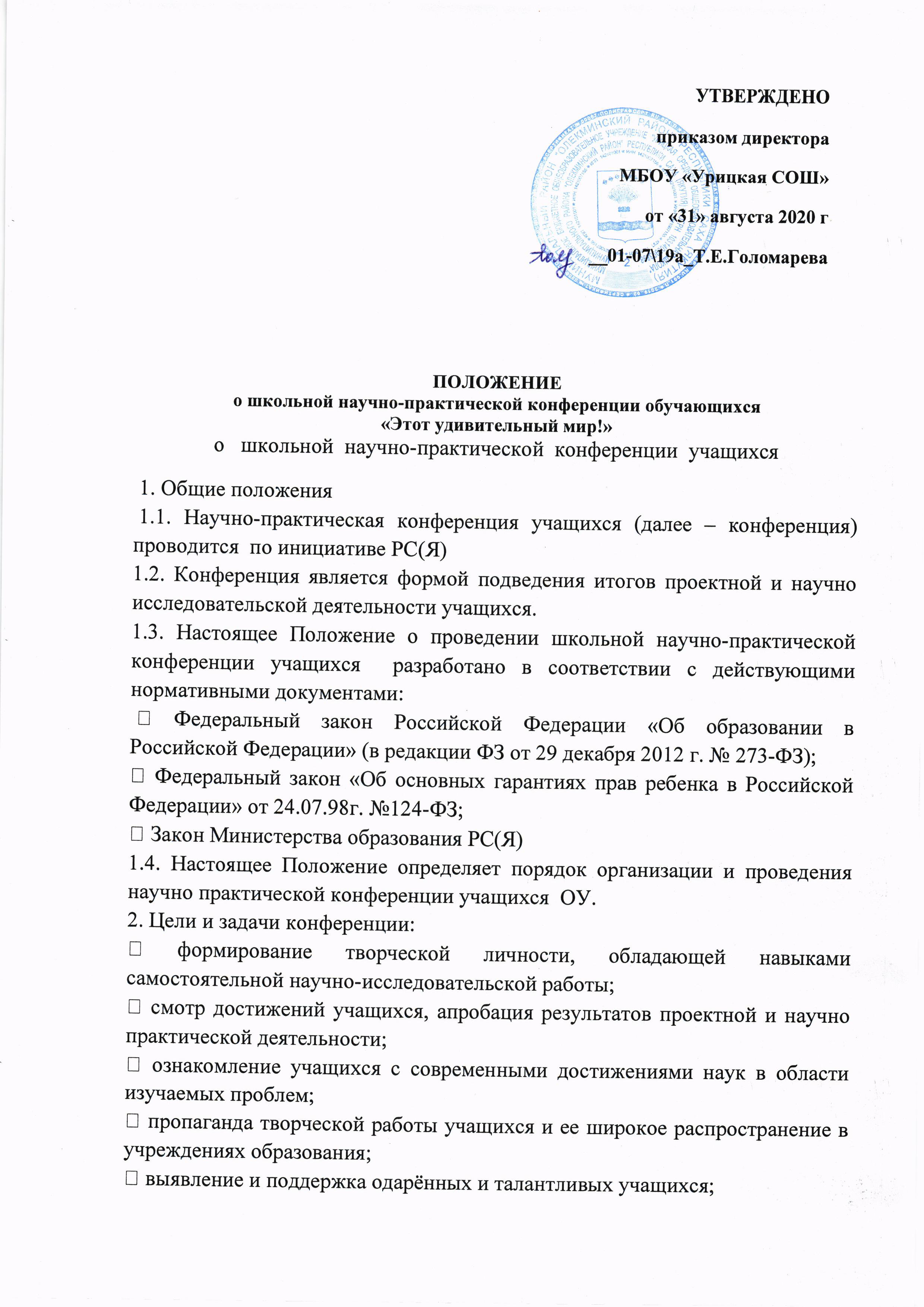  формирование взаимодействия общего и дополнительного образования для развития проектной и научно-исследовательской деятельности учащихся. 3. Участники конференции 3.1. Принять участие в работе конференции могут учащиеся, выполнившие проектные, исследовательские, прикладные, творческие работы в различных областях науки, техники, искусства. 3.2. Участник конференции может входить в любую возрастную группу:  1-4 класс;  5-7 класс;  8-9 класс;  10-11 класс. 3.3. Каждый участник конференции несет ответственность за содержание и качество своей работы. 4. Оргкомитет конференции 4.1. Для организации и проведения конференции создается организационный комитет (далее – оргкомитет).  4.2. Оргкомитет разрабатывает программу проведения конференции, формирует перечень секций, список участников, принимает состав жюри, экспертной группы (по необходимости), организует награждение победителей. 4.3. Состав оргкомитета конференции утверждается  приказом директора ОУ. 5. Жюри конференции 5.1. Для организации работы секций конференции оргкомитетом формируется состав жюри.  5.2. Состав жюри утверждается приказом директора. 5.3. Жюри конференции оценивает публичную защиту работ учащихся. 6. Экспертная группа конференции 6.1. Для оценки исследовательских работ учащихся оргкомитетом,    по  необходимости,  формируются экспертные группы.  6.2. Составы экспертных групп утверждается приказом директора  6.3. Экспертная группа конференции проводит заочную экспертизу проектных и научно-исследовательских работ учащихся. 7. Сроки проведения конференции Конференция проводится по  номинациям в феврале –марте. Победители каждой  номинации  представляют  свои  работы  на  районной  научно-практической  конференции. 8. Требования к представляемым работам 8.1. Работы учащихся должны носить проектный или отражать исследовательский характер и быть представлены на секции по одному из следующих направлений: Социально-гуманитарноеИстория и краеведение, археология, культурология (народная культура, современное состояние духовности; фольклористика и этнография; история и культура родного края и т.д.), искусство; обществознание (социология, право, экономика); психология; педагогика, философия, ювентология (наука о молодежи). Филолого-лингвистическое Филология: литературоведение, лингвистика (английский, французский, немецкий языки).Естественно-научное Общая и теоретическая физика, биология (зоология, ботаника, биотехнология), медицина и здоровье, химия, экология, науки о Земле и космосе (астрономия, геология, география, почвоведение и др.). Математическое: математика, прикладная математика и информатика. Техническое: технические устройства и технологии, проектирование и конструирование, космонавтика, механика, робототехника, машиностроение. Работы этого направления обязательно должны содержать научные, инженерные, исследовательские или прикладные результаты в постановке проблемы или ее решении.  Информационные технологии В науке, технике, искусстве, образовании; программные продукты. Работы должны иметь завершенный характер. В работе указать, какая операционная система используется, какая среда и версия использовалась при написании. Компьютерные программы должны сопровождаться описанием задачи, изложением алгоритма решения, программного интерфейса; описанием программы, входных и выходных распечаткой программы и результатов численного решения задачи, описанием характеристик используемой вычислительной техники.  Прикладное искусство Моделирование одежды и обуви, художественное оформление изделий текстильной и легкой промышленности, художественное проектирование аксессуаров и украшений. Необходимо представить реферат творческой работы по созданию моделей костюма, текстильного изделия, обуви, ювелирного украшения. На конференции представляется сама модель. Возможно формирование дополнительных секций иных направлений. Работы реферативного характера рассматриваются только в направлении Прикладное искусство.  8.2. Работы, представляемые на секции иностранных языков, могут быть написаны на русском или иностранном языке. 8.3. Работы учащихся должны быть оформлены в соответствии с требованиями (приложение № 1). 9. Критерии оценки Критерии оценки являются основой для принятия решения при определении лучших работ. К публичной защите допускаются работы, прошедшие заочную экспертизу руководителя  проекта и набравшие не менее 7 баллов.   10. Порядок проведения конференции 10.1. Работа конференции организуется по секциям. 10.2. Количество и направление секций конференции зависит от представленных проектных и исследовательских работ участников. 10.3. Окончательное решение о допуске к публичной защите принимает руководитель  проекта  не  позднее чем за 7 календарных дней до начала  конференции.  10.4. Публичная защита проектных и исследовательских работ проводится в соответствии с общепринятыми нормами: время представления работы составляет не более 10 минут. Ответы на вопросы жюри и аудитории до 5 минут.  Руководитель организует работу секции строго в соответствии с регламентом.  10.5. Работы, представляемые на секции иностранных языков, могут защищаться на русском или иностранном языке. 10.6. Доклады участников на публичной защите должны соответствовать определенным требованиям (приложение № 2). 11. Подведение итогов 11.1. Подведение итогов конференции осуществляет жюри. Победителями конференции становятся три участника (1, 2, 3 место), набравшие наибольшее количество баллов в каждом направлении по каждой возрастной группе. Победители конференции и руководители проектных и исследовательских работ награждаются грамотами  и дипломами. 11.2. Учащиеся, допущенные до публичной защиты и представившие свои работы на конференции, получают   грамоту  за  участие в научно-практической конференции. 12.3. По итогам конференции публикуется сборник материалов участников  и (или) работы  публикуются  на  сайте  ОУ. Приложение № 1 к Положению о   школьной научно практической конференции учащихся  Требования к предоставляемым работам 1. Объем печатной работы – не более 20 листов. В работе должны быть выделены следующие части: – титульный лист, – оглавление, – введение, – основная часть, – заключение, – библиографический список, – приложения. 2. Текст работы должен быть набран на компьютере, распечатан на одной стороне листа белой бумаги формата А4. Шрифт TimesNewRoman размером 12 пт с полуторным интервалом. Шрифт, используемый в иллюстративном материале (таблицы, графики, диаграммы и т.п.), при необходимости может быть меньше, но не менее 10 пт, межстрочный интервал может быть одинарным. Цвет шрифта – черный. Формат абзаца: полное выравнивание («по ширине»), абзацный отступ – 15 мм от левой границы текста, одинаковый по всему тексту. Размеры полей: левое – 30 мм; правое – 20 мм; верхнее – 25 мм; нижнее – 25 мм. Текст должен быть сохранен в формате doc. 3. Сноски, список литературы и информационных источников оформляются в соответствии с существующими правилами:  Правила оформления библиографического описания документа;  Правила оформления библиографических ссылок. Требования к докладу на публичной защите работы В докладе должны быть отображены следующие вопросы:  название работы,  база, где проводились исследования,   объяснение причины заинтересованности данной проблемой автора,   краткий обзор литературных источников по данной проблеме,   методика исследования,  выводы по работе,  практическое значение работы.Приложение № 2 к Положению о научно-практической конференции учащихся образовательных учреждений МБОУ «Урицкая СОШ» Критерии оценки работ учащихся на публичной защите:1. Содержит  титульный  лист (слайд),  название. -1 2. Содержание  разделов  выдержано  в  логической  последовательности. -2 3. Указаны  информационные  ресурсы. -1 4. Единый  стиль  оформления. -1 5. Текст  читаемый,  не  сливается  с  фоном- 1 6. Выполнено  акцентирование  наиболее  значимой  информации. -1 7. Использована   наглядность  для  раскрытия  темы: фото  или  изображения, таблицы, диаграммы, графики. -1 8. Рационально  использованы  программные  средства (анимация, звук и пр.)- 1 9. Отсутствуют    ошибки. -1 Количество  баллов: 10  Содержание 10. Определены  цель  и  задачи, объект  и  предмет  исследования.  По  необходимости, сформулированы  гипотезы. -3 11. Полученные  в  ходе  проведенных  исследований  данные,  подтверждены  практически  или  документально.- 2 12. Тема  раскрыта  полностью, логически  последовательно. -3 13. Подведены  итоги  и  сделаны  выводы.- 2 Количество  баллов: 10 Представление  проекта 14.  Культура  представления  проекта (речь, владение аудиторией,  внешний    вид). -3 15.  Исчерпывающие  ответы  на  вопросы- 2 Количество  баллов: 5  Всего  баллов: 25 